В  Е  С  Т  Н  И  К Д  Е  П  У  Т  А  Т  АПЕРИОДИЧЕСКОЕ ПЕЧАТНОЕ ИЗДАНИЕ, СОЗДАННОЕ
РЕШЕНИЕМ ОКТЯБРЬСКОГО СЕЛЬСКОГО СОВЕТА ДЕПУТАТОВСЕГОДНЯ В НОМЕРЕ:Нормативные правовые акты Октябрьского сельсовета1. Постановление администрации Октябрьского сельсовета № 45-п от 29.09.2020 г. «О внесении изменений в постановление от № 52-п от 23.09.2019 «Об утверждении Положения об оплате труда работников администрации Октябрьского сельсовета, не являющихся муниципальными служащими и не занимающих муниципальные должности»2. Решение Октябрьского сельского Совета депутатов № 37/108 от 29.09.2020 г. «О внесении изменений в Решение Октябрьского сельского Совета депутатов  № 2/8 от 23.09.2019  «Об утверждении Положения о размерах и условиях оплаты труда  выборных должностных лиц местного самоуправления, осуществляющих свои полномочия на постоянной основе»3. Решение Октябрьского сельского Совета депутатов № 38/109 от 29.09.2020 г. «О внесении изменений в Решение Октябрьского сельского Совета депутатов № 80/153 от 23.09.2019 года  «Об утверждении Положения об оплате труда муниципальных служащих Октябрьского сельсовета»4. Решение Октябрьского сельского Совета депутатов № 39/110 от 01.10.2020 г. «О досрочном прекращении  полномочий депутата Октябрьского  сельсовета»5. Решение Октябрьского сельского Совета депутатов № 39/111 от 01.10.2020 «О досрочном прекращении полномочий Председателя Октябрьского  сельскогоСовета депутатов в связи с отставкой по собственному желанию»6. Решение Октябрьского сельского Совета депутатов № 39/112 от 01.10.2020 «О выборах Председателя Октябрьского  сельского Совета депутатов»АДМИНИСТРАЦИЯ ОКТЯБРЬСКОГО СЕЛЬСОВЕТАБОГУЧАНСКОГО РАЙОНА КРАСНОЯРСКОГО КРАЯПОСТАНОВЛЕНИЕО внесении изменений в постановление от № 52-п от 23.09.2019 «Об утверждении Положения об оплате труда работников администрации Октябрьского сельсовета, не являющихся муниципальными служащими и не занимающих муниципальные должности»В соответствии со ст. 144 Трудового кодекса Российской Федерации, ст. 53 Федерального закона от 06.10.2003 №131-ФЗ «Об общих принципах организации местного самоуправления в Российской Федерации», Законом Красноярского края № 8-3414  от 05.12.2019 года «О краевом бюджете на 2020 год и плановый период 2021-2022 годов,  и Уставом Октябрьского сельсоветаПОСТАНОВЛЯЮ:Внести в постановление, администрации Октябрьского сельсовета Богучанского района Красноярского края, № 52-п от 23.09.2019 года «Об утверждении Положения об оплате труда работников администрации Октябрьского сельсовета, не являющихся муниципальными служащими и  занимающих муниципальные должности» следующие изменения:Приложение № 1 к Положению об оплате труда работников администрации Октябрьского сельсовета, не являющихся муниципальными служащими и не занимающих муниципальные должности изложить в новой редакции согласно приложению к настоящему постановлению.Контроль за исполнением настоящего постановления оставляю за собой.Постановление вступает в силу в день, следующий за днем его официального опубликования в газете «Вестник депутата» и применяется к правоотношениям, возникающим с 1 октября 2020 года.Глава Октябрьского сельсовета				                       Р.А. НелькПриложение №1к постановлению Администрации Октябрьского сельсовета№ 45-п от 29.09.2020 Минимальные размеры окладов, ставок заработной платыОКТЯБРЬСКИЙ СЕЛЬСКИЙ СОВЕТ ДЕПУТАТОВБОГУЧАНСКОГО РАЙОНА КРАСНОЯРСКОГО КРАЯРЕШЕНИЕО внесении изменений в Решение Октябрьского сельского Совета депутатов  № 2/8 от 23.09.2019 
«Об утверждении Положения о размерах и условиях оплаты труда  выборных должностных лиц местного самоуправления, осуществляющих свои полномочия на постоянной основе»В соответствии со ст. 144 Трудового кодекса Российской Федерации, ст. 53 Федерального закона от 06.10.2003 №131-ФЗ «Об общих принципах организации местного самоуправления в Российской Федерации», Законом Красноярского края № 8-3414  от 05.12.2019 года «О краевом бюджете на 2020 год и плановый период 2021-2022 годов,  и Уставом Октябрьского сельсовета, Октябрьский сельский Совет депутатов  РЕШИЛ:Внести изменения в Положение о размерах и условиях оплаты труда  выборных должностных лиц местного самоуправления, осуществляющих свои полномочия на постоянной основе, в муниципальном образовании Октябрьский сельсовет:Приложение №1 к Положению о размерах и условиях оплаты труда выборных должностных лиц местного самоуправления, осуществляющих свои полномочия на постоянной основе, изложить в новой редакции:Контроль за исполнением настоящего решения возложить на постоянную комиссию по экономике и финансам.Настоящее решение вступает в силу со дня, следующего за днем официального опубликования в печатном издании «Вестник депутата» и применяется к правоотношениям, возникающим с 01 октября 2020 года.Председатель Октябрьского сельскогоСовета депутатов									       З.К. ВализерГлава Октябрьского сельсовета				                      	Р.А.НелькПриложение №1 к решению Октябрьскогосельского Совета депутатов№ 37/108 от 29.09.2020 ПОЛОЖЕНИЕо размерах и условиях оплаты труда выборных должностных лиц местного самоуправления, осуществляющих свои полномочия на постоянной основеНастоящее положение устанавливает размеры и условия оплаты труда выборных должностных лиц местного самоуправления, осуществляющих свои полномочия на постоянной основе,  в муниципальном образовании Октябрьский сельсовет.Размеры оплаты труда выборных должностных лиц состоят из размеров денежного вознаграждения и размеров ежемесячного денежного поощрения.Денежное вознаграждение выборных должностных лиц устанавливается в следующих размерах:Ежемесячное денежное поощрение выборных должностных лиц устанавливается в процентном соотношении от размера денежного вознаграждения соответствующего выборного должностного лица в следующих размерах – для главы Октябрьского сельсовета – 100 %.На денежное вознаграждение и денежное поощрение, выплачиваемое дополнительно к денежному вознаграждению, начисляются: районный коэффициент, северная надбавка за работу в районах крайнего севера и приравненных к ним местностях, размер которых не может превышать размер установленный Федеральными и краевыми нормативно - правовыми актами.ОКТЯБРЬСКИЙ СЕЛЬСКИЙ СОВЕТ ДЕПУТАТОВБОГУЧАНСКОГО РАЙОНА КРАСНОЯРСКОГО КРАЯРЕШЕНИЕО внесении изменений в Решение Октябрьского сельского Совета депутатов № 80/153 от 23.09.2019 года  «О утверждении Положения об оплате труда муниципальных служащих Октябрьского сельсовета»В соответствии со ст. 144 Трудового кодекса Российской Федерации, ст. 53 Федерального закона от 06.10.2003 №131-ФЗ «Об общих принципах организации местного самоуправления в Российской Федерации», Законом Красноярского края № 8-3414  от 05.12.2019 года «О краевом бюджете на 2020 год и плановый период 2021-2022 годов,  и Уставом Октябрьского сельсовета, Октябрьский сельский Совет депутатов  РЕШИЛ:Внести изменения в Положение об оплате труда муниципальных служащих октябрьского сельсовета.Приложение 1 к Положению об оплате труда муниципальных служащих Октябрьского сельсовета изложить в новой редакции согласно приложению к настоящему постановлению.Контроль за исполнением настоящего решения возложить на постоянную комиссию по экономике и финансам.Решение вступает в силу в день, следующий за днем его официального опубликования в печатном издании «Вестник депутата» и применяется к правоотношениям, возникающим с 1 октября 2020 года.Председатель Октябрьского сельскогоСовета депутатов									       З.К. ВализерГлава Октябрьского сельсовета					                    Р.А. НелькПриложение 1к Решению Октябрьского сельскогоСовета депутатов                № 38/109 от 29 сентября2020 г.Размеры должностных окладов муниципальных служащих (рублей в месяц)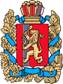 ОКТЯБРЬСКИЙ СЕЛЬСКИЙ СОВЕТ ДЕПУТАТОВБОГУЧАНСКОГО РАЙОНАКРАСНОЯРСКОГО КРАЯРЕШЕНИЕ 01.10.2020                                            п. Октябрьский                                   № 39/110О досрочном прекращении полномочий депутатаОктябрьского  сельсоветаВ соответствии с п.6 ст. 40,131-ФЗ 06.10.2003 «Об общих принципах организации местного самоуправления в Российской Федерации», п. 2 ст. 6, руководствуясь пп. 4 п.1.1, ст. 11, ст. 12 Устава Октябрьского сельсовета Богучанского района Красноярского края, Октябрьский сельский Совет депутатов РЕШИЛ:1. На основании результатов тайного голосования по избранию главы муниципального образования Октябрьский сельсовет, освободить от обязанностей депутата вновь избранного главу муниципального образования Октябрьский сельсовет Нельк Романа Александровича с 10 сентября 2020 года.2.Настоящее решение  вступает в силу со дня его официального опубликования в печатном издании «Вестник депутата» и подлежит размещению на официальном сайте администрации Октябрьского сельсовета www.oktyabrsky-adm.ru.Председатель Октябрьского сельскогоСовета депутатов                                                                                З.К. ВализерГлава Октябрьского сельсовета                                                         Р.А.НелькОКТЯБРЬСКИЙ СЕЛЬСКИЙ СОВЕТ ДЕПУТАТОВБОГУЧАНСКОГО РАЙОНАКРАСНОЯРСКОГО КРАЯРЕШЕНИЕ 01.10.2020                                  п. Октябрьский                                   № 39/111О досрочном прекращении полномочийПредседателя Октябрьского  сельскогоСовета депутатов в связи с отставкой по собственному желаниюРассмотрев заявление Председателя Октябрьского  сельского Совета депутатов Вализер Зиниры Каимовны о досрочном прекращении полномочий в связи с отставкой по собственному желанию в соответствии с п.6                          ст. 40,131-ФЗ 06.10.2003 «Об общих принципах организации местного самоуправления в Российской Федерации», п. 2 ст. 6, руководствуясь пп. 4 п.1.1, п.5, ст.6, п.6, п.7, п.8, п.9,  Регламента Октябрьского сельского Совета депутатов Богучанского района Красноярского края, Октябрьский сельский Совет депутатов РЕШИЛ:1. Прекратить досрочно полномочия Председателя Октябрьского сельского Совета депутатов Вализер Зиниры Каимовны в связи с отставкой по собственному желанию.2. Настоящее решение  вступает в силу со дня его официального опубликования в печатном издании «Вестник депутата» и подлежит размещению на официальном сайте администрации Октябрьского сельсовета www.oktyabrsky-adm.ru.Председатель Октябрьского сельскогоСовета депутатов                                                                               З.К.Вализер Глава Октябрьского сельсовета                                                       Р.А.НелькОКТЯБРЬСКИЙ СЕЛЬСКИЙ СОВЕТ ДЕПУТАТОВБОГУЧАНСКОГО РАЙОНАКРАСНОЯРСКОГО КРАЯРЕШЕНИЕ 01.10.2020                                      п. Октябрьский                                   № 39/112О выборах ПредседателяОктябрьского  сельскогоСовета депутатовВ соответствии с Федеральный закон "Об основных гарантиях избирательных прав и права на участие в референдуме граждан Российской Федерации" от 12.06.2002 N 67-ФЗ, п.2, ст.18.1,  Устава Октябрьского сельсовета Совет депутатов, п.2, ст.4,  Регламента Октябрьского сельского Совет депутатов          РЕШИЛ:1. На основании результатов открытого голосования считать избранным Марченко Сергея Михайловича Председателем Октябрьского сельского Совета депутатов  Богучанского района Красноярского края на период  полномочий Октябрьского сельского Совет депутатов.2. Контроль за исполнением настоящего решения возлагаю на себя. 3.Настоящее решение  вступает в силу со дня его официального опубликования в печатном издании «Вестник депутата» и подлежит размещению на официальном сайте администрации Октябрьского сельсовета www.oktyabrsky-adm.ru.ПредседательОктябрьского сельского Совета депутатов                              З.К.ВализерГлава Октябрьского сельсовета                                                  Р.А.Нельк29.09.2020 г.п. Октябрьский№ 45-пКвалификационные уровниДолжностьМинимальный размер окладов, ставок заработной платы, руб.Профессии рабочихПрофессии рабочихПрофессии рабочихПрофессионально-квалификационная группа«Общеотраслевые профессии рабочих 1 уровня»Профессионально-квалификационная группа«Общеотраслевые профессии рабочих 1 уровня»Профессионально-квалификационная группа«Общеотраслевые профессии рабочих 1 уровня»1 квалификационный уровень сторож, уборщик служебных помещений3016,00Профессионально-квалификационная группа«Общеотраслевые профессии рабочих 2 уровня»Профессионально-квалификационная группа«Общеотраслевые профессии рабочих 2 уровня»Профессионально-квалификационная группа«Общеотраслевые профессии рабочих 2 уровня»1 квалификационный уровеньводитель3511,002 квалификационный уровеньинструктор по спорту2123,0029 .09. 2020п. Октябрьский№37/108Наименование должностиДенежное вознаграждение(рублей)Глава Октябрьского сельсовета21 935,0029.09.2020п. Октябрьский№ 38/109Категория должностиГруппа должностиНаименование должностиОклад(7 группа поселений)РуководителиГлавнаяЗаместитель Главы сельсовета5 630,00СпециалистыСтаршаяВедущий специалист4 934,00Обеспечивающие специалистыВедущаяГлавный бухгалтер4 934,00Обеспечивающие специалистыСтаршая Бухгалтер4 759,00Обеспечивающие специалистыМладшаяСпециалист 1 категории4 759,00ВУСВУСВУСВУСИнспекторИнспектор ВУС3480,00